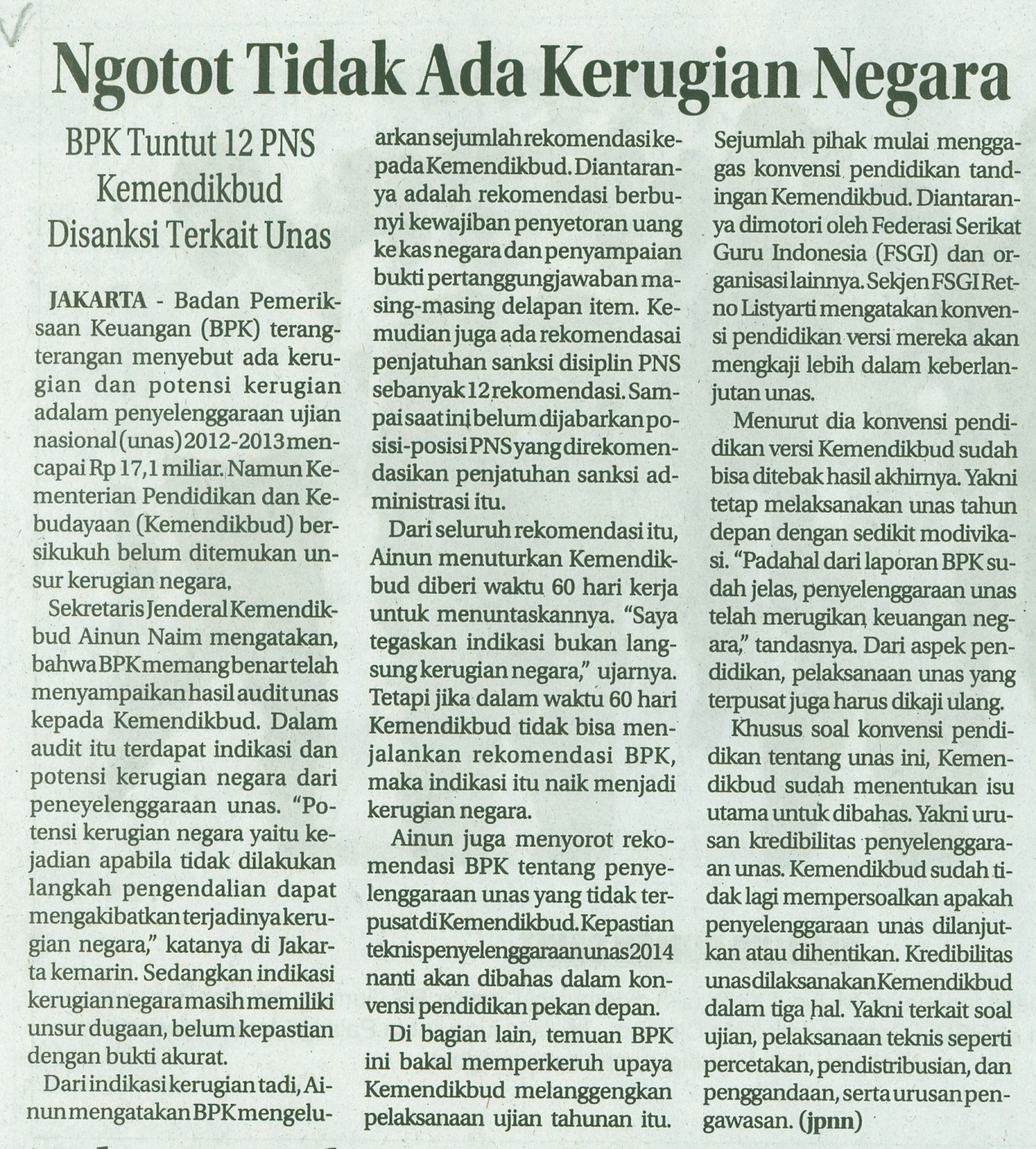 Harian    	:Radar SultengKasubaudSulteng IHari, tanggal:Sabtu, 21 September 2013KasubaudSulteng IKeterangan:Hal. 4 Kolom 1-3KasubaudSulteng IEntitas:JakartaKasubaudSulteng I